NORTH  EQUALITY ANALYSIS FORMStep 1 – Overview of policy/ procedure being assessedStep 2 – What we already know and where there are gapsStep 3 – Do we need to seek the views of others? If so, who?Step 4 – Assessing the impactsStep 5 – Action PlanAdd additional lines as requiredStep 6 – Who needs to know about the outcomes of this assessment, the progress made and how will they be informedStep 7 – Conclusion (to be completed and signed by the Head of Service)Once you have completed your EIA and it has been approved by your Head of Service please send to the Policy and Performance OfficerTitle of the policy/procedureCorporate Fees & Charging Policy 2012-2015Date12th April 2012Lead OfficerChhaya McDonaldWho else is involved in undertaking this assessment? (names and details of organisation) Lee MansfieldA. Outline: What is the purpose of this policy? (specify aims and objectives)The purpose of this policy is to:provide a framework for how, when and at what level the Council sets for charging for it’s services;greater clarity to the process for setting service charges;assist the Council in achieving its Corporate Objectives of providing Value for Money and developing Pride in the Community.B. What specific group(s) is the policy designed to affect/impact?Persons in receipt of an approved means tested benefitPeople under the age of 16 yearsFull time studentsRegistered carersSenior citizens over state pensionable agePeople with disabilities C. Which group(s) have been consulted as part of the creation or review of the policy? (List)Members of the Councils Corporate Leadership TeamTeam Managers at the CouncilList any existing information/data do you have/monitor about different diverse groups in relation to this policy?  Such as in relation to ethnicity, religion, sexual orientation, disability, age, gender, transgender etc. Data/information such as:ConsultationPrevious Equality Impact AssessmentsDemographic informationAnecdotal and other evidenceData sourced from the:Defence Analytical Services and Advice (DASA),Department of Works and Pension,Leicestershire Statistics and Research Online (LSRO), Office for National Statistics,Neighbourhood Statistics and DirectGov was used to inform the policy.The data used looked at the number of claimants in receipt of means tested benefits and  who lived with the district.  The data used however, was not disaggregated according to ALL the various equality groupings.    The data sourced was matched against the demographic data (age and disability only) for the district and helped to determine the customer groupings entitled to receive concessions What does this information / data tell you about diverse group? If you do not hold or have access to any data/information on diverse groups, what do you need to begin collating / monitoring? (please list)In light of the answers you have given in step 2, do you need to consult with specific groups to identify needs / issues? If not please explain why.Changes to Fees / Charges:The policy requires team managers where possible, to give a minimum of one month’s notice to customers before any new or revised charges are implemented. Approval of Charging Policy:A decision was made by CLT to undertake an internal consultation process with budget holdersNOTE: consultation should include customers and community groups using a range of methods i.e. Listening Week, as part of the council’s budget setting process In light of any data/consultation/information and your own knowledge and awareness, please identify whether the policy has a positive or negative on the groups specified and provide an explanation for your decision. (please refer to the general duties on the front page)In light of any data/consultation/information and your own knowledge and awareness, please identify whether the policy has a positive or negative on the groups specified and provide an explanation for your decision. (please refer to the general duties on the front page)In light of any data/consultation/information and your own knowledge and awareness, please identify whether the policy has a positive or negative on the groups specified and provide an explanation for your decision. (please refer to the general duties on the front page)PositiveNeutralAdverseAge22,500 based on June 2011 population estimates aged 60+ years;21,400 based on June 2011 population estimates 19 years and under Disability (physical, visual, hearing, learning disabilities, mental health)There are 4,290 and 2,010 residents (August 2010 and May 2011 figures respectively) who are in receipt of a Disability living and Incapacity benefits who currently benefit from accessing council services through concessionary rates.  SexXReligion and  BeliefXRace XSexual OrientationXGender reassignment XMarriage and civil partnershipXCarersIt has been identified that based on May 2011 figures, 740 residents in the district are eligible for a carer’s allowance and would benefit from the introduction of this policy .   Priority neighbourhoodsXOther protected groups (pregnancy & maternity)XOther socially excluded groups (low literacy, socio-economic, rural communities, etc)Based on August 2010 figures there were 2,230 claimants who were in receipt of  Council Tax benefit  and would benefit from the introduction of this policy;Based on August 2010 figures, there were 1,790 claimants who were in receipt of Income Support and would benefit from the introduction of this policy;Based on May 2011 figures there were 1,475 claimants who were in receipt of Job seekers allowance and who would benefit from the introduction of this policy;Based on August 2008 figures, there were 2,760 claimants who were in receipt of Working Tax credit and who would benefit from the introduction of this policy.  AllPlease include any identified concerns/actions/issues in this action plan:The issues identified should inform your Service Plan and, if appropriate, your Consultation PlanPlease include any identified concerns/actions/issues in this action plan:The issues identified should inform your Service Plan and, if appropriate, your Consultation PlanPlease include any identified concerns/actions/issues in this action plan:The issues identified should inform your Service Plan and, if appropriate, your Consultation PlanPlease include any identified concerns/actions/issues in this action plan:The issues identified should inform your Service Plan and, if appropriate, your Consultation PlanQuestion Number(i.e Step 2B)Key improvement activityResponsible OfficerTarget Completion DateTo consider consulting with external customer groups prior to seeking approval of policy by Cabinet in February/March 2013Finance TeamFebruary 2013To consult with external customer groups prior to seeking approval of proposed changes to fees and charges / budget by Cabinet in February/March 2013Finance TeamFebruary 2013Who needs to know(Please tick)How they will be informed(we have a legal duty to publish EIA’s)EmployeesCustomersPartners and stakeholdersOthersTo ensure ease of access, what other communication needs/concerns are there?Please delete as appropriateI agree with this assessment and action planIf disagree, state action/s required, reasons and details of who is to carry them out with timescales:Signed (Head of Service):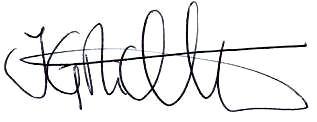 Date: